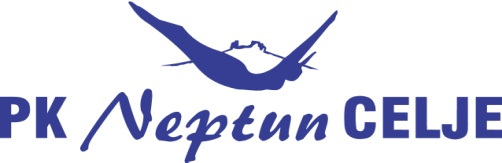 30. MEDNARODNI PLAVALNI MITING za»POKAL MESTA CELJA«15. November 201530 th INTERNATIONAL MEETING for»THE CITY OF CELJE CUP«15. November 2015Miting bo v nedeljo  15. Novembra 2015 v zimskem bazenu Golovec, Dečkova 1, Celje.                      The meeting will take place on Sunday, November 15th 2015 in the swimming pool Golovec, Dečkova 1, Celje.Tekmovanje bo v zimskem bazenu: 25 m, 8 stez, temperatura vode 26,5° C.                                       The competition will take place in the indoor swimming pool: 25 m, 8 lanes, water temperature 26,5°C.Tekmovanje bo organizirano po pravilih PZS in LEN.                                                                                  The competition will be organized according to the regulations of PZS and LEN.Merjenje časov bo elektronsko.  The time measurig will be electronic.Prvi trije plavalci v vsaki kategoriji prejmejo medalje. Kategorije so naslednje: The first three swimmers in catogory will be awarded with medals. The list of categories is as follows:Tekmovanje je posamično.Najboljši trije nastopajoči v absolutni kategoriji prejmejo tudi nagrade. Nagradni sklad znaša 100,00 EUR. Za točkovanje se upoštevajo naslednje discipline: le ena – najboljša 50-metrska disciplina, od ostalih pa ena najboljša iz vsakega dela tekmovanja. V primeru enakega števila točk se upošteva najboljši posamezni rezultat. mesto – 50  EURmesto – 30  EURmesto –  20  EURThe swimmers will compete individually.The best thre competitors in absolute category will be rewarded. The reward fund is 100,00 EUR.   The three results are: only one – the best 50-meter result, and the other two best results, each from the different part of the competition. If  two swimmers have the same sum, the swimmer with the best individual result will win. 1st. place – 50 EUR2nd. place – 30 EUR3rd. place –  20 EURPrijave s podatki o plavalcih (priimek, ime, spol, letnica rojstva in doseženi rezultati) morajo biti poslane do 12. Novembra 2015 po elektronski pošti. Slovenske prijave – on line. Tuji klubi na spletni strani: http://www.plavalna-zveza.si/vrhunski-sport/prijave ali na e-mail: info@plavalniklub-neptun.net z LENEX ali Excel prijavnim obrazcem. Entries with the list of swimmers (last name, first name, sex, year of birth and the entry times) shall be sent until November 12th 2015 by e-mail. Slovenian entries – on line. Foreign Clubs on web site    http://www.plavalna-zveza.si/vrhunski-sport/prijave or on e-mail: info@plavalniklub-neptun.net with LENEX or Excel entry form.Odjave sprejemamo do 13. novembra 2015. The cancellation of the entries will be accepted until November 13th 2015.Štartnina 5,00 EUR za vsak start mora biti poravnana pred začetkom tekmovanja na TR: SI56 0600 0000 3678 151 (Banka Celje d.d.),   S.W.I.F.T.: SBCESI2X.                                         The starting fee is 5,00 EUR for each start and must be paid before the beginning of the competition.Obveznost klubov:Plavalci in plavalke tekmujejo na lastno odgovornost. Za njihovo varstvo in zavarovanje odgovarjajo klubi, katerih člani so.Obligation of clubs:Swimmers compete on their own responsibility. Clubs are obliged to provide an insurance and personal security for their competitors.PROGRAM TEKMOVANJA/PROGRAM OF THE COMPETITIONNedelja  15.11.2015 – dopoldan                                       Nedelja  15.11.2015 - popoldanSunday, November 15th 2015 – 1st part                        Sunday, November 15th 2015 – 2nd part                            8.00 ogrevanje – 8.00 Warm-up                                       14.00 ogrevanje – 14.00 Warm-up9.00 tekmovanje- 9.00 Competition                                15.00 tekmovanje – 15.00 Competition* - 4 moški in 4 ženske od tega iz kategorije A maksimalno 2 moška in 2 ženski* - 4 men and 4 women of this category A maximum of 2 man and 2 womenNaslov organizatorja:The address of the organizer:PK NEPTUN CELJELJUBLJANSKA CESTA 41SI-3000 CELJESLOVENIJAe-mail: info@plavalniklub-neptun.netInfo: +386 40 122 704PRENOČIŠČA V CELJU/ACCOMONDATION IN CELJE:-Dijaški dom Celje, Ljubljanska 21, +386 3 42 66 600 – www.ddcelje.si- MCC hostel, Mariborska 2, +386 3 490 87 40 – www.mc-celje.si- Hotel Faraon, Ljubljanska 39, +386 3 545 20 18 – www.hotel-faraon.si-Hotel Celeia, Mariborska 3, +386 3 426 97 00 – www.hotel-celeia.si- Hotel Evropa, Krekov trg 4, +386 3 426 90 00 – www.hotel-evropa.si-Hotel Grande, Bežigrajska 7, + 386 3 42 55 100 – www.hotelgrande.si- Gostišče Hochkraut, Tremerje 2, + 386 3 427 91 00 - www.hochkraut.comŽenske FemaleMoškiMaleA: 2004-2005A: 2004-2005A: 2002-2003A: 2002-2003B: 2006 in mlajšeB: 2006 and youngerB:  2004 in mlajšiB: 2004 and youngerdisciplina	disciplina200 prosto moški (A,B)/200 free M (A,B)50 delfin moški(A,B)/50 fly M (A,B)200 prosto ženske(A,B)/200 free W (A,B)50 delfin ženske (A,B)/50 fly W (A,B)100 delfin moški (A)/100 fly M (A)100 prosto moški (A,B)/100 free M (A,B)100 delfin ženske (A)/100 fly W (A)100 prosto ženske (A,B)/100 free W (A,B)50 prsno moški (A,B)/50 breast M (A,B)200 prsno moški (A)/200 breast M (A)50 prsno ženske (A,B)/50 breast W (A,B)200 prsno ženske (A)/200 breast W (A)200 hrbtno moški (A)/200 back M (A)50 hrbtno moški (A,B)/50 back M (A,B)200 hrbtno ženske(A)/200 back W (A)50 hrbtno ženske (A,B)/50 back W (A,B)100 hrbtno moški (B)/100 back M (B)100 prsno moški (B)/100 breast M (B)100 hrbtno ženske (B)/100 back W (B)100 prsno ženske (B)/100 breast Ž (B)50 prosto moški (A,B)/50 free M (A,B)100 mešano moški (A,B)/100 IM M (A,B)50 prosto ženske (A,B)/50 free W (A,B)100 mešano ženske (A,B)/100 IM W (A,B)8 x50 prosto moški,ženske*/8 x 50 free M,W*